ՈՐՈՇՈՒՄ N 4-Ա22 ՀՈՒՆՎԱՐԻ 2020թ.ԿԱՊԱՆ ՀԱՄԱՅՆՔԻ ԿԱՊԱՆ ՔԱՂԱՔԻ ՀԱՄԱՅՆՔԱՅԻՆ ՍԵՓԱԿԱՆՈՒԹՅՈՒՆ ՀԱՆԴԻՍԱՑՈՂ ԳՈՒՅՔԸ՝ Մ.ՊԱՊՅԱՆ ՓՈՂՈՑԻ ԹԻՎ 8/38 ՀԱՍՑԵՈՒՄ ԳՏՆՎՈՂ 105.2 ՔԱՌ. Մ  ՀԱՍԱՐԱԿԱԿԱՆ ՆՇԱՆԱԿՈՒԹՅԱՆ ՏԱՐԱԾՔԸ ԱՆՀԱՏՈՒՅՑ ՕԳՏԱԳՈՐԾՄԱՆ ԻՐԱՎՈՒՆՔՈՎ ՏՐԱՄԱԴՐԵԼՈՒ ՄԱՍԻՆՂեկավարվելով «Տեղական ինքնակառավարման մասին» Հայաստանի Հանրապետության օրենքի 18-րդ 21)-րդ կետով, հաշվի առնելով «Առաքելություն Հայաստան»  բարեգործական հասարակական կազմակերպության 07.11.2019թ. թիվ ԱՀ–293 գրությունը  և համայնքի ղեկավարի առաջարկությունը, համայնքի ավագանին որոշում է.1． Համայնքի սեփականություն հանդիսացող գույքը՝ Մ.Պապյան փողոցի թիվ           8/38 հասցեում գտնվող 105.2 քառ.մ մակերեսով հասարակական նշանակության տարածքը 3 /երեք/ տարի ժամկետով անհատույց օգտագործման իրավունքով  տրամադրել «Առաքելություն Հայաստան» բարեգործական հասարակական կազմակերպությանը՝ կանոնադրությամբ նախատեսված գործունեությունը կազմակերպելու նպատակով:2．Համայնքի ղեկավարին՝ սույն որոշումից բխող գործառույթներն իրականացնել օրենսդրությամբ սահմանված կարգով: Կողմ( 13 )`ԱՆՏՈՆՅԱՆ ԱՐԵՆ                                       ԿԱՐԱՊԵՏՅԱՆ ՄԱՆԱՍԱՍՐՅԱՆ ՎԱՉԵ					  ՀԱՐՈՒԹՅՈՒՆՅԱՆ ԿԱՄՈԳԵՎՈՐԳՅԱՆ ՎԱՐԴԱՆ                              ՀԱՐՈՒԹՅՈՒՆՅԱՆ ՀԱՅԿԳՐԻԳՈՐՅԱՆ ՎԻԼԵՆ                                  ՄԱՐՏԻՐՈՍՅԱՆ ԿԱՐԵՆԴԱՆԻԵԼՅԱՆ ՎԱՀԵ                                     ՄԿՐՏՉՅԱՆ ԱՐԱԴԱՎԹՅԱՆ ՆԱՐԵԿ                 		   ՄՈՎՍԻՍՅԱՆ ԺԱՆԴԱՎԹՅԱՆ ՇԱՆԹ	                                                  Դեմ ( 0 )Ձեռնպահ ( 0 )                   ՀԱՄԱՅՆՔԻ ՂԵԿԱՎԱՐ   		           ԳԵՎՈՐԳ ՓԱՐՍՅԱՆ2020թ. հունվարի 22ք. Կապան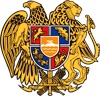 ՀԱՅԱՍՏԱՆԻ ՀԱՆՐԱՊԵՏՈՒԹՅՈՒՆ
ՍՅՈՒՆԻՔԻ ՄԱՐԶ
ԿԱՊԱՆ  ՀԱՄԱՅՆՔԻ  ԱՎԱԳԱՆԻ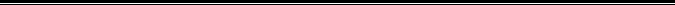 